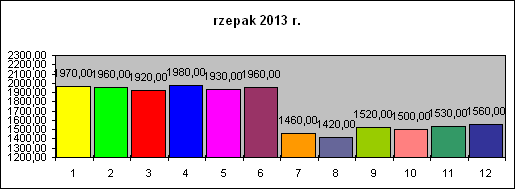 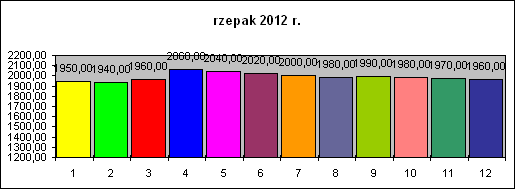 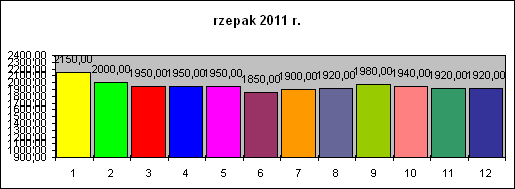 Materiały zebrał i opracował Tadeusz SzymańczakMateriały zebrał i opracował Tadeusz SzymańczakMateriały zebrał i opracował Tadeusz SzymańczakMateriały zebrał i opracował Tadeusz SzymańczakKalkulacja opłacalności Rzepak ozimyRzepak ozimyRzepak ozimy2014 styczeń 2014 styczeń 2014 styczeń WyszczególnienieJ.M.IlośćCena zł/dtProdukcja zł/haProdukcja zł/haProdukcja zł/haProdukcja:dt30156,004 680,004 680,004 680,00Produkcja:dt25156,003 900,003 900,003 900,00dt20156,003 120,003 120,003 120,00dt00,000,000,000,00Nakłady i koszty:IlośćCena zł/kg,dtKoszt zł/haRazem koszty w zł% kosztów zmiennychNasionakg380,00240,00240,003,83%Fastac 100 EC 1 560,6024,93% - Nkg2003,80760,00 - P2O5kg1003,02302,00 - K2O (forma chlorkowa)kg1702,58438,60 - wapno  nawozowe (25%)ton380,0060,00Środki ochrony roślin razem1 154,9518,45%Proteus 110 ODl0,68551,00Horizon 250 EW  l0,793,765,59Butisan Star 416 SCkg(l)2,5113282,50Nawigator 360 SLl0,30451,00135,30Graman 050 ECl0,8088,0070,40Minuet 100 EW l0,10122,0012,20Fastac 100 EC l0,18156,0028,08Galera 334 SLl0,40440,00176,00Toprex 375 SC0,40248,0099,20Dursban 480 ECl0,5043,0021,50Piktor 400 SCl0,50315,00157,50Mospilan 20 SPkg0,12464,0055,68Inne środki:150,002,40% - sznurek do prasykłębek1,0030,0030,00 prasa1,00120,00120,00Inne koszty130,002,08%obowiązkowe ubezpieczenie upraw 1301305.Koszty stałe związane z prowadzeniem produkcji w gosp. 10,0 ha U. R. obciążenie na 1 ha wynosi:970,30970,3015,50%Usługi produkcyjne z zewnątrz :420,006,71%zbiór kombajnemgodz1,20350,00420,00420,006,71%Najemna siła robocza 0,000,000,000,000,00%Siła pociągowa własnacng18,0067,461 214,281 214,2819,40%Koszty całkowite na 1 haKoszty całkowite na 1 haKoszty całkowite na 1 ha5 840,13100%Wskaźniki ekonomiczneWskaźniki ekonomiczneWskaźniki ekonomiczne              Plon dt z 1 ha              Plon dt z 1 ha              Plon dt z 1 ha              Plon dt z 1 haWskaźniki ekonomiczneWskaźniki ekonomiczneWskaźniki ekonomiczne3025200Nadwyżka bezpośrednia (produkcja minus  koszty)Nadwyżka bezpośrednia (produkcja minus  koszty)zł-1 160,13-1 940,13-2 720,130,00Koszty całkowite prod. 1 dtKoszty całkowite prod. 1 dtzł194,67233,61292,010,00Wskaźniki opłacalnościWskaźniki opłacalnościCena zł/dt156,0080,14%66,78%53,42%0,00%Plon graniczny Plonu, która pokryje   koszty  dt   Plonu, która pokryje   koszty  dt   156,0037,4437,4437,4437,44JPO + UPO = 969,70Zwrot akcyzy z paliwa rolniczego  zł/ha Zwrot akcyzy z paliwa rolniczego  zł/ha 81,7Razem1051,40